								ЗАТВЕРДЖЕНО								Наказ Міністерства культури 								та інформаційної політики України 								_____________ 2023 року № _____Облікова карткаелементу нематеріальної культурної спадщини,що був відроджений у зв’язку з перерваною традицією(офіційна/визнана назва елементу нематеріальної культурної спадщини, до 10 слів)І. Загальна характеристика елементу нематеріальної культурної спадщиниIІ. Контактні даніДиректор Департаменту культурної спадщини 	       	   	      Мар’яна ТОМИННазва відповідної спільноти, груп або осіб, які практикують елемент нематеріальної культурної спадщиниГеографічне розташування елементу нематеріальної культурної спадщиниОсновні відомості про елемент нематеріальної культурної спадщиниУ цьому підрозділі зазначається основна інформація про елемент нематеріальної культурної спадщини. Інформація викладається стисло, зрозуміло та є доступною для сприйняття.1.1. Короткий опис елементу нематеріальної культурної спадщини(історія та сучасний стан побутування, не більше 300 слів)1.2. Роль у відтворенні, розвитку елементу нематеріальної культурної спадщини та передачі знань (описується загальна інформація про роль груп, громад та окремих осіб у відтворенні елементу нематеріальної культурної спадщини, передачі знань про нього, не більше 500 слів)1.3. Галузь спадщини, яку представляє елемент нематеріальної культурної спадщини(необхідне вибрати)   виконавське мистецтво;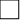    звичаї, обряди, святкування;   знання та практика, що стосуються природи та всесвіту;   традиційні ремесла;   традиційна кухня;   народні ігри;   фестивалі;   народна медицина (ті елементи НКС, що не шкодять здоров’ю та життю людини);   народні промисли;   традиційна музика;   культурні простори. 1.4. Соціальна функція елементу нематеріальної культурної спадщини(описується роль і значення елементу нематеріальної культурної спадщини для громади/спільноти, не більше 300 слів)1.5. Основні загрози та ризики, які можуть вплинути на розвиток елементу нематеріальної культурної спадщини(не більше 100 слів)2. Заходи з розвитку та охорони елементу нематеріальної культурної спадщини2.1. Заходи, здійснені громадою/спільнотою на дату подання(зазначаються найважливіші заходи, які впливають на побутування елементу нематеріальної культурної спадщини, не більше 100 слів)2.2. План з охорони елементу нематеріальної культурної спадщини на 5 років (не більше 300 слів)3. Згоди носіїв на включення елементу нематеріальної культурної спадщини до Національного переліку елементів нематеріальної культурної спадщини України3.1. Участь громади/спільноти в процесі підготовки подання та спосіб отримання згоди(описуються способи залучення до підготовки спільнотою подання та їх роль, способи отримання згоди – після інформування, опитування, індивідуальні зустрічі тощо, не більше 100 слів)3.2. Згода носія(їв) елементу нематеріальної культурної спадщини на його включення до Національного переліку елементів нематеріальної культурної спадщини України, спосіб її (їх) отримання(необхідне вибрати)письмова згода;згода, зафіксована аудіозаписом;згода, зафіксована відеозаписом;       згода не запитувалася (нижче зазначити причину).3.3. Участь заінтересованих організацій (зазначаються організації, які брали участь у підготовці подання та їх роль у підготовці, не більше 100 слів)Відповідальна (і) контактна (і) особа (и)Прізвище, ім’яОрганізаціяПоштова адреса:Е-mail:Контактний номер телефону:Уповноважена (і) особа (и) для підпису поданняПрізвище, ім’яОрганізаціяПоштова адреса:Е-mail:Контактний номер телефону: Підпис Дата